Найди имена существительные (картинки), которые отвечают на вопрос   КТО? и обозначают одушевлённые предметы – раскрась картинки  жёлтым цветом: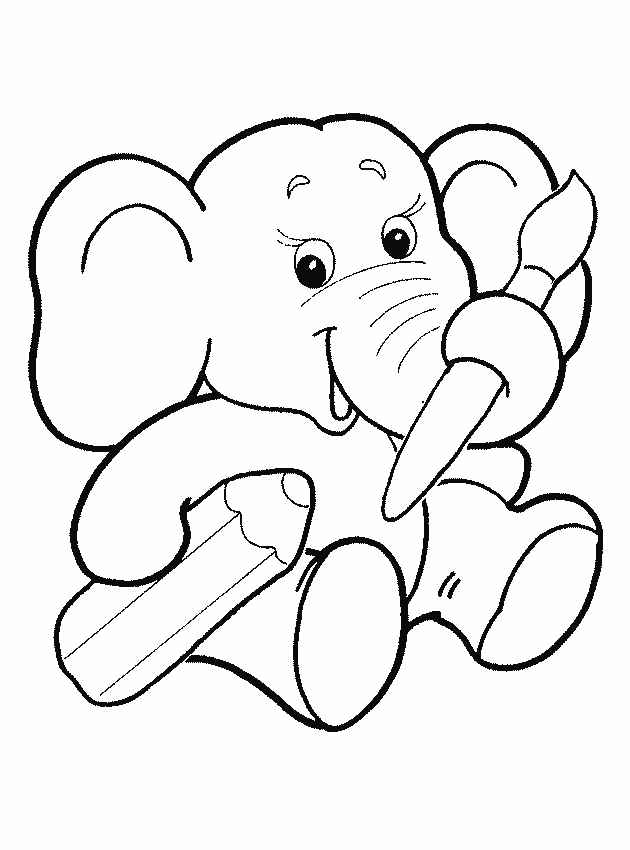 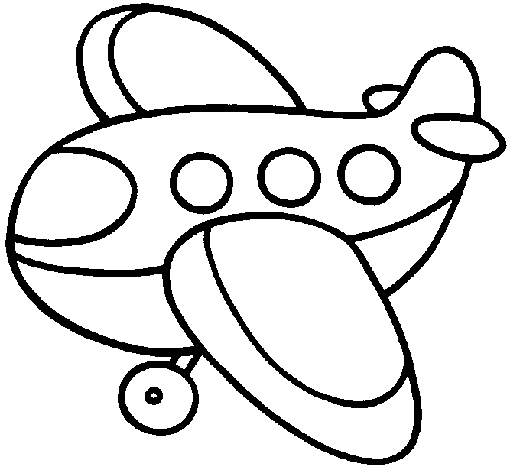 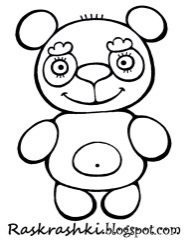 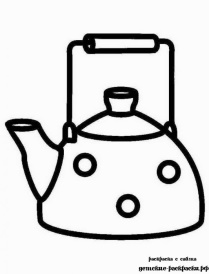 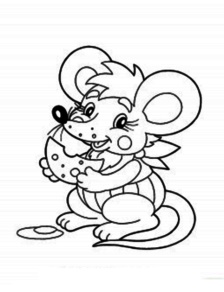 Найди имена существительные (картинки), которые отвечают на вопрос  ЧТО? и обозначают неодушевлённый предмет – зелёным цветом: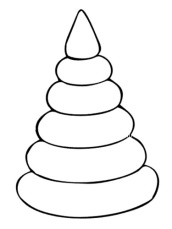 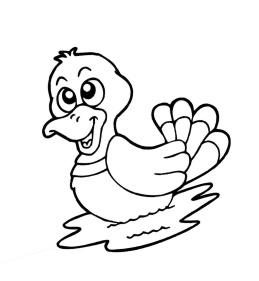 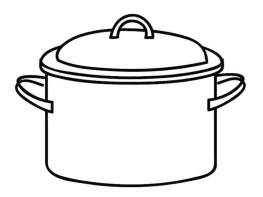 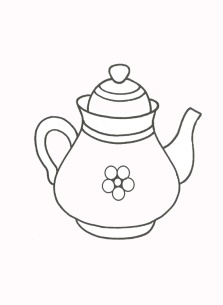 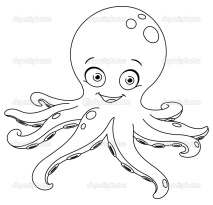 Прочитай слова, найди имена существительные, которые отвечают на вопрос КТО? и раскрась слова синим цветом, слова, отвечающие на вопрос ЧТО? – красным: Прочитай слова, найди имена существительные, которые отвечают на вопрос КТО? и раскрась слова зелёным цветом, слова, отвечающие на вопрос ЧТО? – жёлтым: Игра «Засели домик»(в один домик запиши 5 слов, которые отвечают на вопрос КТО? а в другой, 5 слов, которые отвечают на вопрос ЧТО?)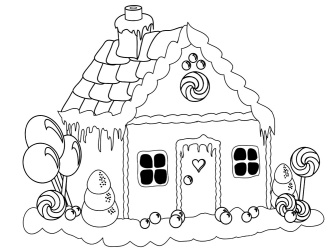                            КТО?                                        ЧТО?Игра «Засели замок»(в один замок запиши 5 слов, которые отвечают на вопрос КТО? а в другой, 5 слов, которые отвечают на вопрос ЧТО?)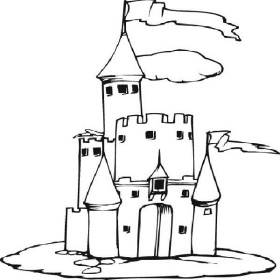 